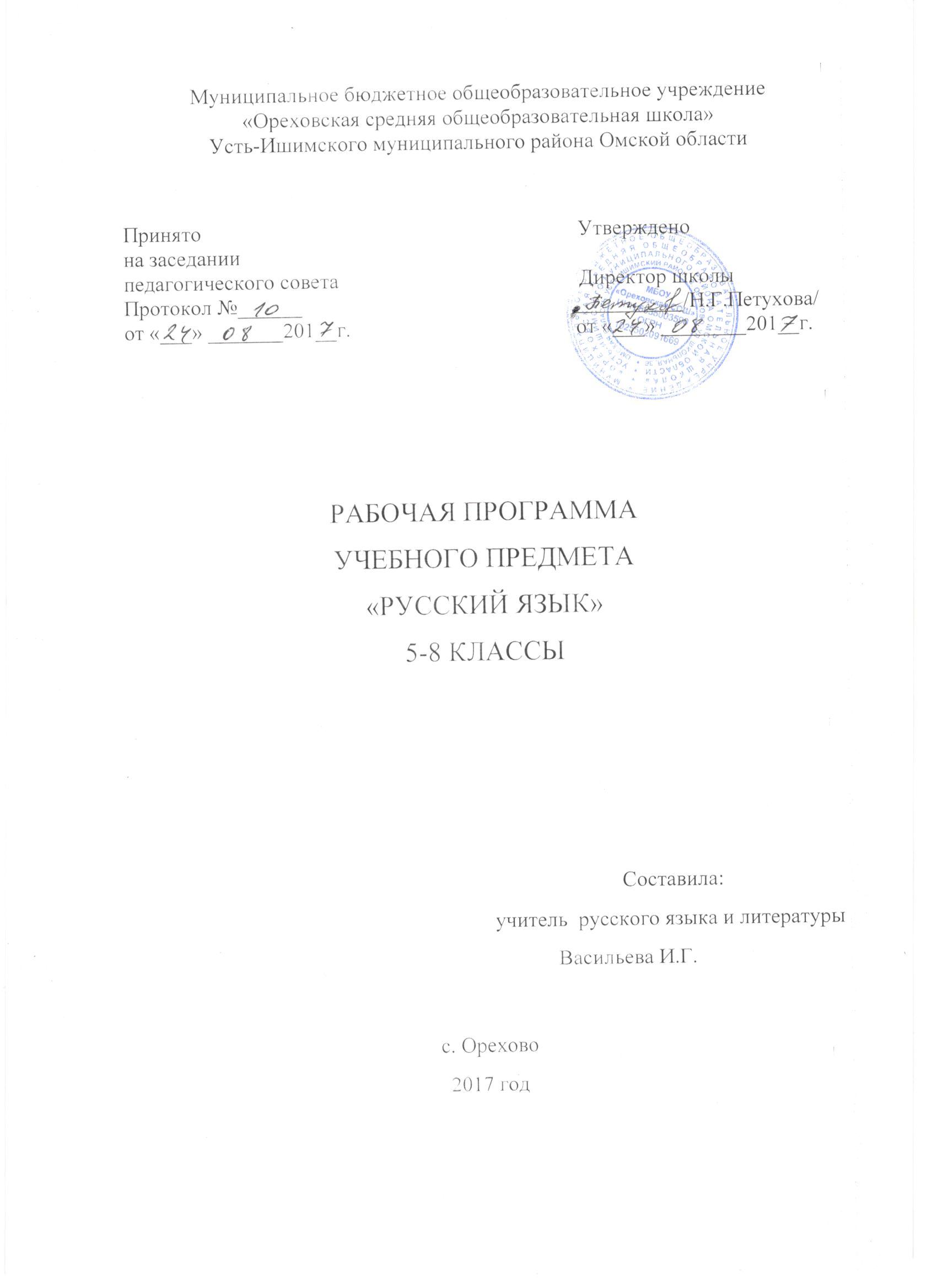 Рабочая программа по литературе для 5-9 класса составлена на основе Фундаментального ядра содержания общего образования и Требований к результатам основного общего образования, представленных в Федеральном государственном образовательном стандарте. В ней также учтены основные положения Программы развития и формирования универсальных учебных действий для общего образования. Кроме того, настоящая программа в определённой степени ориентируется на развитие идей «Примерной программы для начальной школы» (М.: Просвещение, 2009, 2010) и учитывает содержание «Примерных программ основного общего образования. Литература» (М.: Просвещение, 2010, 2011).В программе для основной школы предусмотрено развитие всех основных видов деятельности обучаемых, представленных в программах для начального общего образования. Однако содержание программ для основной школы  имеет особенности, обусловленные, во-первых, предметным содержанием системы общего среднего образования, во-вторых, психологическими и возрастными особенностями обучаемых.Цели и образовательные результаты представлены на нескольких уровнях — личностном, метапредметном и предметном. В свою очередь, предметные результаты обозначены в соответствии с основными сферами человеческой деятельности: познавательной, ценностно-ориентационной, трудовой, физической, эстетической.Раздел «Содержание курса» включает перечень изучаемого содержания в 5-9 классах, список объектов образовательных экскурсий.В разделе «Примерное тематическое планирование» представлено тематическое планирование с перечнем тем курса и числом учебных часов, отводимых на изучение каждой темы, характеристикой основного содержания тем и основных видов деятельности ученика (на уровне учебных действий).Планируемые результаты освоения учебного предмета, курса литературыСОДЕРЖАНИЕ КУРСА 5 класс.ВведениеПисатели о роли книги в жизни человека и общества. Книга как духовное завещание одного поколения другому. Структурные элементы книги (обложка, титул, форзац, сноски, оглавление); создатели книги (автор, художник, редактор, корректор, наборщик и др.). Учебник литературы и работа с ним. -УСТНОЕ НАРОДНОЕ ТВОРЧЕСТВОФольклор — коллективное устное народное творчество.Преображение действительности в духе народных идеалов. Вариативная природа фольклора. Исполнители фольклорных произведений. Коллективное и индивидуальное в фольклоре.Малые жанры фольклора. Детский фольклор (колыбельные песни, пестушки, приговорки, скороговорки, загадки — повторение) .Теории литературы. Фольклор. Устное народное творчество (развитие представлений).РУССКИЕ НАРОДНЫЕ СКАЗКИСказки как вид народной прозы. Сказки о животных, волшебные, бытовые (анекдотические, новеллистические). Нравственное и эстетическое содержание сказок. Сказители. Собиратели сказок.«Царевна-лягушка». Народная мораль в характере и поступках героев. Образ невесты-волшебницы. «Величественная простота, презрение к позе, мягкая гордость собою, недюжинный ум и глубокое, полное неиссякаемой любви сердце, спокойная готовность жертвовать собою ради торжества своей мечты — вот духовные данные Василисы Премудрой...» (М. Горький). Иван-царевич — победитель житейских невзгод. Животные-помощники. Особая роль чудесных противников — Бабы-яги, Кощея Бессмертного. Светлый и тёмный мир волшебной сказки. Народная мораль в сказке: добро торжествует, зло наказывается. Поэтика волшебной сказки. Связь сказочных формул с древними мифами. Изобразительный характер формул волшебной сказки. Фантастика в волшебной сказке.«Иван — крестьянский сын и чудо-юдо». Волшебная богатырская сказка героического содержания. Тема' мирного труда и защиты родной земли. Иван — крестьянский сын как выразитель основной мысли сказки. Нравственное превосходство главного героя. Герои сказки в оценке автора-народа. Особенности сюжета.«Журавль и цапля», «Солдатская шинель» — народные представления о справедливости, добре и зле в сказках о животных и бытовых сказках.Теория литературы. Сказка как повествовательный жанр фольклора. Виды сказок (закрепление представлений). Постоянные эпитеты. Гипербола (начальное представление). Сказочные формулы. Вариативность народных сказок (начальные представления). Сравнение.ИЗ ДРЕВНЕРУССКОЙ ЛИТЕРАТУРЫНачало письменности у восточных славян и возникновение древнерусской литературы. Культурные и литературные связи Руси с Византией. Древнехристианская книжность на Руси (обзор).«Повесть временных лет» как литературный памятник. «Подвиг отрока-киевлянина и хитрость воеводы Претича». Отзвуки фольклора в летописи. Герои старинных «Повестей...» и их подвиги во имя мира на родной земле.Теория литературы. Летопись (начальные представления).ИЗ ЛИТЕРАТУРЫ ХУШ ВЕКАМихаил Васильевич Ломоносов. Краткий рассказ о жизни писателя (детство и годы учения, начало литературной деятельности). Ломоносов — учёный, поэт, художник, гражданин.«Случились вместе два астронома в пиру...» — научные истины в поэтической форме. Юмор стихотворения.Теория литературы. Роды литературы: эпос, лирика; драма. Жанры литературы (начальные представления).ИЗ РУССКОЙ ЛИТЕРАТУРЫ XIX ВЕКАРусские басниЖанр басни. Истоки басенного жанра (Эзоп, Лафонтен, русские баснописцы XVIII века: А. П. Сумароков, И. И. Дмитриев) (обзор).Иван Андреевич Крылов. Краткий рассказ о баснописце (детство, начало литературной деятельности).«Ворона и Лисица», «Волк и Ягнёнок», «Свинья под Дубом» (на выбор). Осмеяние пороков — грубой силы, жадности, неблагодарности, хитрости и т. д. «Волк на псарне» — отражение исторических событий в басне; патриотическая позиция автора.Аллегория как форма иносказания и средство раскрытия определённых свойств человека. Поучительный характер басен. Своеобразие языка басен И. А. Крылова.Теория литературы. Басня (развитие представлений), аллегория (начальные представления). Понятие об эзоповом языке.Василий Андреевич Жуковский. Краткий рассказ о поэте (детство и начало творчества, Жуковский-сказочник).«Спящая царевна». Сходные и различные черты сказки Жуковского и народной сказки., Особенности сюжета. Различие героев литературной и фольклорной сказки.«Кубок». Благородство и жестокость. Герои баллады.Теория литературы. Баллада (начальные представления).Александр Сергеевич Пушкин. Краткий рассказ о жизни поэта (детство, годы учения).Стихотворение «Няне» — поэтизация образа няни; мотивы одиночества и грусти, скрашиваемые любовью няни, её сказками и песнями.«У лукоморья дуб зелёный...». Пролог к поэме «Руслан и Людмила» — собирательная картина сюжетов, образов и событий народных сказок, мотивы и сюжеты пушкинского произведения.«Сказка о мёртвой царевне и о семи богатырях» — её истоки (сопоставление с русскими народными сказками, сказкой Жуковского «Спящая царевна», со сказками братьев Гримм; «бродячие сюжеты»). Противостояние добрых и злых сил в сказке. Соколке. Сходство и различие литературной пушкинской сказки и сказки народной. Народная мораль, нравственность — красота внешняя и внутренняя, победа добра над злом, гармоничность положительных героев. Поэтичность, музыкальность пушкинской Царица и царевна, мачеха и падчерица. Помощники царевны. Елисей и богатыри. сказки.Теория литературы. Лирическое послание (начальные представления). Пролог (начальные представления).Русская литературная сказка XIX векаАнтоний Погорельский, «Чёрная курица, или Подземные жители». Сказочно-условное, фантастическое и достоверно-реальное в литературной сказке. Нравоучительное содержание и причудливый сюжет произведения.Пётр Павлович Ершов. «Конёк-Горбунок». (Для внеклассного чтения.) Соединение сказочно-фантастических ситуаций, художественного вымысла с реалистической правдивостью, с верным изображением картин народного быта, народный юмор, красочность и яркость языка.Всеволод Михайлович Гаршин. «АПа1еа Рппсерз». Героическое и обыденное в сказке. Трагический финал и жизнеутверждающий пафос произведения,Теория литературы. Литературная сказка (начальные представления). Стихотворная и прозаическая речь. Ритм, рифма, способы рифмовки. «Бродячие сюжеты» сказок разных народов.Михаил Юрьевич Лермонтов. Краткий рассказ о поэте (детство и начало литературной деятельности, интерес к истории России).«Бородино» — отклик на 25-летнюю годовщину Бородинского сражения (1837). Историческая основа стихотворения. Воспроизведение исторического события устами рядовогоучастника сражения. Мастерство Лермонтова в создании батальных сцен. Сочетание разговорных интонаций с высоким патриотическим пафосом стихотворения.Теория литературы. Сравнение, гипербола, эпитет (развитие представлений), метафора, звукопись, аллитерация (начальные представления).Николай Васильевич Гоголь. Краткий рассказ о писателе (детство, годы учения, начало литературной деятельности).«Заколдованное место» ~ повесть из книги «Вечера на хуторе близ Диканьки». Поэтизация народной жизни, народных преданий, сочетание светлого и мрачного, комического и лирического, реального и фантастического.«Ночь перед Рождеством». (Для внеклассного чтения.) Поэтические картины народной жизни (праздники, обряды, гулянья). Герои повести. Фольклорные мотивы в создании образов героев. Изображение конфликта тёмных и светлых сил.Теория литературы. Фантастика (развитие представлений). Юмор (развитие представлений).Николай Алексеевич Некрасов. Краткий рассказ о поэте (детство и начало литературной деятельности).Стихотворение «Крестьянские дети». Картины вольной жизни крестьянских детей, их забавы, приобщение к труду взрослых. Мир детства — короткая пора в жизни крестьянина. Речевая характеристика персонажей.•«Есть женщины в русских селеньях...» (отрывок из поэмы «Мороз, Красный нос»). Поэтический образ русской женщины.«На Волге». Картины природы. Раздумья поэта о судьбе народа. Вера в потенциальные силы народа, лучшую его судьбу. (Для внеклассного чтения.)Теория литературы. Эпитет (развитие представлений).Иван Сергеевич Тургенев. Краткий рассказ о писателе (детство и начало литературной деятельности).«Муму». Реальная основа повести. Повествование о жизни в эпоху крепостного права. Духовные и нравственные качества Герасима: сила, достоинство, сострадание к окружающим, великодушие, трудолюбие. Немота главного героя — символ немого протеста крепостного человека.Теория литературы. Портрет, пейзаж (развитие представлений). Литературный герой (развитие представлений),Афанасий Афанасьевич Фет. Краткий рассказ о поэте.Стихотворение -«Весенний дождь» — радостная, яркая, полная движения картина весенней природы. Краски, звуки, запахи как воплощение красоты жизни.Лев Николаевич Толстой. Краткий рассказ о писателе (детство, начало литературной деятельности).«Кавказский пленник». Бессмысленность и жестокость национальной вражды. Жилин и Костылин — два разных характера, две разные судьбы, Жилин и Дина. Душевная близость людей из враждующих лагерей. Утверждение гуманистических идеалов.Теория литературы. Сравнение (развитие понятия). Сюжет (начальное представление).Антон Павлович Чехов. Краткий рассказ о писателе (детство и начало литературной деятельности).«Хирургия» — осмеяние глупости и невежества героев рассказа. Юмор ситуации. Речь персонажей как средство их характеристики,Теория литературы. Юмор (развитие представлений). Речевая характеристика персонажей (начальные представления). Речь героев как средство создания комической ситуации.Поэты XIX века о Родине и родной природе (обзор)Ф. И. Тютчев. «Зима недаром злится,.,», «Как весел грохот, летних бурь...», «Есть в осени первоначальной.,.»; А. Н. Плещеев. «Весна» (отрывок); И. С. Никитин. «Утро», «Зимняя ночь в деревне» (отрывок); А. Н. Майков. «Ласточки»; И. 3. Суриков. «Зима» (отрывок); А. В. Кольцов. «В степи». Выразительное чтение наизусть стихотворений (по выбору учителя и учащихся).Теория литературы. Стихотворный ритм как средство передачи эмоционального состояния, настроения.ИЗ ЛИТЕРАТУРЫ XX ВЕКАИвам Алексеевич Бунин. Краткий рассказ о писателе (детство и начало литературной деятельности).«Косцы». Восприятие прекрасного. Эстетическое и этическое в рассказе. Кровное родство героев с бескрайними просторами Русской земли, душевным складом песен и сказок, связанных между собой видимыми и тайными силами. Рассказ «Косцы» как поэтическое воспоминание о Родине. Рассказ «Подснежник». (Для внеклассного чтения.) Тема исторического прошлого России. Праздники- и будни в жизни главного героя.Владимир Галактионович Короленко. Краткий рассказ о писателе (детство и начало литературной деятельности).«В дурном обществе». Жизнь детей из богатой и бедной семей. Их общение. Доброта и сострадание героев повести. Образ серого, сонного города. Равнодушие окружающих людей к беднякам. Вася, Валек, Маруся, Тыбурций. Отец и сын. Размышления героев. «Дурное общество» и «дурные дела». Взаимопонимание — основа отношений в семье.Теория литературы. Портрет (развитие представлений). Композиция литературного произведения (начальные понятия).Сергей Александрович Есенин. Краткий рассказ о поэте (детство, юность, начало творческого пути).Стихотворения -«Я покинул родимый дом...» и «Низкий дом с голубыми ставнями...» — поэтизация картин малой родины как исток художественного образа России. Особенности поэтического языка С. А. Есенина.Русская литературная сказка XX века (обзор)Павел Петрович Бажов. Краткий рассказ о писателе (детство и начало литературной деятельности).«Медной горы Хозяйка». Реальность и фантастика в сказе. Честность, добросовестность, трудолюбие и талант главного героя. Стремление к совершенному мастерству. Тайны мастерства. Своеобразие языка, интонации сказа.Теория литературы. Сказ как жанр литературы (начальные представления). Сказ и сказка (общее и различное).Константин Георгиевич Паустовский. Краткий рассказ о писателе.«Тёплый хлеб», «Заячьи лапы». Доброта и сострадание, реальное и фантастическое в сказках Паустовского.Самуил Яковлевич Маршак. Краткий рассказ о писателе. Сказки С. Я. Маршака.«Двенадцать месяцев» — пьеса-сказка. Положительные и отрицательные герои. Победа добра над злом — традиция русских народных сказок. Художественные особенности пьесы-сказки.Теория литературы. Развитие жанра литературной сказки в XX веке. Драма как род литературы (начальные представления). Пьеса-сказка.Андрей Платонович Платонов. Краткий рассказ о писателе (детство, начало литературной деятельности).«Никита». Быль и фантастика. Главный герой рассказа, единство героя с природой, одухотворение природы в его воображении — жизнь как борьба добра и зла, смена радости и грусти, страдания и счастья. Оптимистическое восприятие окружающего мира.Теория литературы. Фантастика в литературном произведении (развитие представлений).Виктор Петрович Астафьев. Краткий рассказ о писателе (детство, начало литературной деятельности).«Васюткино озеро». Бесстрашие, терпение, любовь к природе и её понимание, находчивость в экстремальных обстоятельствах. Поведение героя в лесу. Основные черты характера героя. «Открытие» Васюткой нового озера. Становление характера юного героя через испытания, преодоление сложных жизненных ситуаций.Теория литературы. Автобиографичность литературного произведения (начальные представления).«Ради жизни на Земле...»Стихотворные произведения о войне. Патриотические подвиги в годы Великой Отечественной войны.К. М. Симонов. «Майор привёз мальчишку на лафете…»; А. Т. Твардовский «Рассказ танкиста».Война и дети — обострённо трагическая и героическая тема произведений о Великой Отечественной войне.Произведения о Родине, родной природеИ. Бунин. «Помню — долгий зимний вечер...»'., А. Прокофьев. «Алёнушка»; Д. Кедрин. «Алёнушка»; Н. Рубцов. «Родная деревня»; Дон-Аминадо. «Города и годы».Стихотворные лирические произведения о Родине, родной природе как выражение поэтического восприятия окружающего мира и осмысление собственного мироощущения, настроения. Конкретные пейзажные зарисовки и обобщённый образ России. Сближение образов волшебных сказок и русской природы в лирических стихотворениях.Писатели улыбаютсяСаша Чёрный. «Кавказский пленник», «Игорь-Робинзон». Образы и сюжеты литературной классики как темы произведений для детей.Теория  литературы. Юмор (развитие понятия).ИЗ ЗАРУБЕЖНОЙ ЛИТЕРАТУРЫРоберт Льюис Стивенсон. Краткий рассказ о писателе.•«Вересковый мёд». Подвиг героя во имя сохранения традиций предков.Теория литературы. Баллада (развитие представлений).Даниель Дефо. Краткий рассказ о писателе.«Робинзон Крузо». Жизнь и необычайные приключения Робинзона Крузо, характер героя (смелость, мужество, находчивость, несгибаемость перед жизненными обстоятельствами). Гимн неисчерпаемым возможностям человека. Робинзонада в литературе и киноискусстве.Ханс Кристиан Андерсен. Краткий рассказ о писателе.«Снежная королева». Символический смысл фантастических образов и художественных деталей в сказке Андерсена. Кай и Герда. Мужественное сердце Герды. Поиски Кая. Помощники Герды (цветы, ворон, олень, Маленькая разбойница и др.). Снежная королева и Герда — противопоставление красоты внутренней и внешней. Победа добра, любви и дружбы.Теория литературы. Художественная деталь (начальные представления).Жорж:   Санд.   «О  чём   говорят   цветы».   Спор  героев о прекрасном. Речевая характеристика персонажей.Теория  литературы. Аллегория (иносказание) в повествовательной литературе.Марк Твен. Краткий рассказ о писателе.  Содержание тем учебного предмета «Литература»6 классВведение.Художественное произведение. Содержание и форма. Автор и герой. Отношение автора к герою. Способы выражения авторской позиции.УСТНОЕ НАРОДНОЕ ТВОРЧЕСТВО.Обрядовый фольклор. Произведения календарного обрядового фольклора: колядки, веснянки, масленичные, летние и осенние обрядовые песни. Эстетическое значение календарного обрядового фольклора.Пословицы и поговорки. Народная мудрость. Краткость и простота, меткость и выразительность. Многообразие тем. Прямой и переносный смысл пословиц и поговорок. Афористичность загадок.Теория литературы. Обрядовый фольклор (начальные представления). Малые жанры фольклора: пословицы и поговорки, загадки.ИЗ ДРЕВНЕРУССКОЙ ЛИТЕРАТУРЫ.«Повесть временных лет», «Сказание о белгородском киселе».Русская летопись. Отражение исторических событий и вымысел, отражение народных идеалов (патриотизма, ума, находчивости).Теория литературы. Летопись (развитие представлений).ИЗ ЛИТЕРАТУРЫ XVIII ВЕКА.Русские басниИван Иванович Дмитриев. Рассказ о баснописце, «Муха». Противопоставление труда и безделья. Присвоение чужих заслуг. Смех над ленью и хвастовством. Особенности литературного языка XVIII столетия.Теория литературы. Мораль в басне, аллегория, иносказание (развитие понятий).ИЗ РУССКОЙ ЛИТЕРАТУРЫ XIX ВЕКА.Иван Андреевич Крылов. Краткий рассказ о писателе-баснописце. Самообразование поэта.Басни «Листы и Корни», «Ларчик», «Осёл и Соловей». Крылов о равном участии власти и народа в достижении общественного блага. Басня «Ларчик» — пример критики мнимого «механики мудреца» и неумелого хвастуна. Басня «Осёл и Соловей» — комическое изображение невежественного судьи, глухого к произведениям истинного искусства.Теория литературы. Басня. Аллегория. Мораль (развитие представлений).Александр Сергеевич Пушкин. Краткий рассказ о поэте, лицейские годы.«Узник». Вольнолюбивые устремления поэта. Народно-поэтический колорит стихотворения.«Зимнее утро». Мотивы единства красоты человека и красоты природы, красоты жизни. Радостное восприятие окружающей природы. Роль антитезы в композиции произведения. Интонация как средство выражения поэтической идеи.«И. И. Пущину». Светлое ЧУВСТВО дружбы — помощь в суровых испытаниях. Художественные особенности стихотворного послания.«Зимняя дорога». Приметы зимнего пейзажа (волнистые туманы, луна, зимняя дорога, тройка, колокольчик однозвучный, песня ямщика), навевающие грусть. Ожидание домашнего уюта, тепла, нежности любимой подруги. Тема жизненного пути.«Повести покойного Ивана Петровича Белкина». Книга (цикл) повестей. Повествование от лица вымышленного автора как художественный приём.«Барышня-крестьянка». Сюжет и герои повести. Приём антитезы в сюжетной организации повести. Пародирование романтических тем и мотивов. Лицо и маска. Роль случая композиции повести. (Для внеклассного чтения.)«Дубровский». Изображение русского барства. Дубровский-старший и Троекуров. Протест Владимира Дубровского Мотив беззакония и несправедливости. Бунт крестьян. Осуждение произвола и деспотизма, защита чести, независимости личности. Романтическая история любви Владимира и Маши. Авторское отношение к героям.Теория литературы. Эпитет, метафора, композиция (развитие понятий). Стихотворное послание (начальные представления).Михаил Юрьевич Лермонтов. Краткий рассказ о поэте. Ученические годы поэта.«Тучи». Чувство одиночества и тоски, любовь поэта-изгнанника к оставляемой им Родине. Приём сравнения как основа построения стихотворения. Особенности интонации.«Листок», «На севере диком...», «Утёс», «Три пальмы». Тема красоты, гармонии человека с миром. Особенности выражения темы одиночества в лирике Лермонтова.Теория литературы. Антитеза. Двусложные (ямб, хорей) и трёхсложные (дактиль, амфибрахий, анапест) размеры стиха (начальные представления). Поэтическая интонация (начальные представления).Иван Сергеевич Тургенев. Краткий рассказ о писателе.«Бежин луг». Сочувственное отношение к крестьянским детям. Портреты и рассказы мальчиков, их духовный мир. Пытливость, любознательность, впечатлительность. Роль картин Природы в рассказе.Теория литературы. Пейзаж. Портретная характеристика персонажей (развитие представлений).Фёдор Иванович Тютчев. Рассказ о поэте.Стихотворения «Листья», «Неохотно и несмело...». Передача сложных, переходных состояний природы, запечатлевающих противоречивые чувства в душе поэта. Сочетание космического масштаба и конкретных деталей в изображении природы. «Листья» — символ краткой, но яркой жизни.«С поляны коршун поднялся...». Противопоставление судеб человека и коршуна: свободный полёт коршуна и земная обречённость человека.Афанасий Афанасьевич Фет. Рассказ о поэте.Стихотворения «Ель рукавом мне тропинку завесила...», «Ещё майская ночь», «Учись у них — у дуба, у берёзы...». Жизнеутверждающее начало в лирике Фета. Природа как воплощение прекрасного. Эстетизация конкретной детали. Чувственный характер лирики и её утончённый психологизм. Мимолётное и неуловимое как черты изображения природы. Переплетение и взаимодействие тем природы и любви. Природа как естественный мир истинной красоты, служащий прообразом для искусства. Гармоничность и музыкальность поэтической речи Фета. Краски и звуки в пейзажной лирике.Теория литературы. Пейзажная лирика (развитие понятия). Звукопись в поэзии (развитие представлений).Николай Алексеевич Некрасов. Краткий рассказ о жизни поэта.«Железная дорога». Картины подневольного труда. Народ — созидатель духовных и материальных ценностей. Мечта поэта о «прекрасной поре» в жизни народа. Своеобразие композиции стихотворения. Роль пейзажа. Значение эпиграфа. Сочетание реальных и фантастических картин. Диалог-спор. Значение риторических вопросов в стихотворении.Теория литературы. Стихотворные размеры (закрепление понятия). Диалог. Строфа (начальные представления).Николай Семёнович Лесков. Краткий рассказ о писателе.«Левша». Гордость писателя за народ, его трудолюбие, талантливость, патриотизм. Особенности языка произведения. Комический эффект, создаваемый игрой слов, народной этимологией Сказовая форма повествования.Теория литературы. Сказ как форма повествования (начальные представления). Ирония (начальные представления).Антон Павлович Чехов. Краткий рассказ о писателе. «Толстый и тонкий». Речь героев как источник юмора. Юмористическая ситуация. Разоблачение лицемерия. Роль художественной детали.еория литературы. Комическое. Юмор. Комическая ситуация (развитие понятий).Родная природа в стихотворениях русских поэтов XIX векаЯ. Полонский. «По горам две хмурых тучи...», « Посмотри, какая мгла…»; Е. Баратынский. «Весна, весна! Как воздух чист...», «Чудный град...», А. Толстой. «Где гнутся над омутом лозы,..».Выражение переживаний и мироощущения в стихотворениях о родной природе. Художественные средства, передающие различные состояния в пейзажной лирике.Теория литературы. Лирика как род литературы. Пейзажная лирика как жанр (развитие представлений).ИЗ РУССКОЙ ЛИТЕРАТУРЫ XX ВЕКА.Михаил Михайлович Пришвин. Сказка-быль «Кладовая солнца». Образы главных  героев. Тема служения людям.Теория литературы. Рождественский рассказ (начальные представления).Андрей Платонович Платонов. Краткий рассказ о писателе.«Неизвестный цветок». Прекрасное вокруг нас. «Ни на кого не похожие» герои А. Платонова.Теория литературы. Символическое содержание пейзажных образов (начальные представления).Александр Степанович Грин. Краткий рассказ о писателе. «Алые паруса». Жестокая реальность и романтическая мечта в повести. Душевная чистота главных героев. Отношение автора к героям.Произведения о Великой Отечественной войнеК. М. Симонов. «Ты помнишь, Алёша, дороги Смоленщины..»; Д. С. Самойлов.«Сороковые».Стихотворения, рассказывающие о солдатских буднях, пробуждающие чувство скорбной памяти о павших на полях Сражений и обостряющие чувство любви к Родине, ответственности за неё в годы жестоких испытаний.Виктор Петрович Астафьев. Краткий рассказ о писателе (детство, юность, начало творческого пути).«Конь с розовой гривой». Изображение быта и жизни сибирской деревни в предвоенные годы. Нравственные проблемы рассказа — рассказе. Яркость и самобытность героев (Санька Левонтьев, бабушка Катерина Петровна), особенности использования народной речи.Теория литературы. Речевая характеристика героя (развитие представлений). Герой-повествователь (начальные представления).Валентин Григорьевич Распутин. Краткий рассказ о писателе (детство, юность, начало творческого пути).«Уроки французского». Отражение в повести трудностей военного времени. Жажда знаний, нравственная стойкость, чувство собственного достоинства, свойственные юному герою. Душевная щедрость учительницы, её роль в жизни маль-чика. Нравственная проблематика произведения.Теория литературы. Рассказ, сюжет (развитие понятий). Герой-повествователь (развитие понятия).Николай Михайлович Рубцов. Краткий рассказ о поэте. «Звезда полей», «Листья осенние», «В горнице». Тема Родины в поэзии Рубцова. Человек и природа в «тихой» ли-рике Рубцова. Отличительные черты характера лирического героя.Фазиль Искандер. Краткий рассказ о писателе. «Тринадцатый подвиг Геракла». Влияние учителя на формирование детского характера. Чувство юмора гак одно из ценных качеств человека.Родная природа в русской поэзии XX векаА. Блок. «Летний вечер», «О, как безумно за окном...», С. Есенин. «Мелколесье. Степь и дали...», «Пороша», А. Ахматова. «Перед весной бывают дни такие...».Чувство радости и печали, любви к родной природе и Родине в стихотворных произведениях поэтов XX века. Связь ритмики и мелодики стиха с эмоциональным состоянием, выраженным в стихотворении. Поэтизация родной природы.Теория литературы. Лирический герой (развитие представлений).Писатели улыбаютсяВасилий Макарович Шукшин. Слово о писателе, рассказы «Чудик», и «Критики».Особенности шукшинских героев-«чудиков», правдоискателей, праведников. Человеческая открытость миру как синоним незащищенности, «странного» героя в литературе.ИЗ ЛИТЕРАТУРЫ НАРОДОВ РОССИИ.Габдулла Тукай. Слово о татарском поэте.Стихотворения «Родная деревня», «Книга». Любовь к своей малой родине и к своему родному краю, верность обычаям, своей семье, традициям своего народа. Книга в жизни человека. Книга — «отрада из отрад», «путеводная звезда», «бесстрашное сердце», «радостная душа».Кайсын Кулиев. Слово о балкарском поэте.«Когда на меня навалилась беда...», «Каким бы малым "был мой народ….». Родина как источник сил для преодоления любых испытаний и ударов судьбы. Основные поэтические образы, символизирующие Родину в стихотворении поэта. Тема бессмертия народа, нации до тех пор, пока живы его язык, поэзия, обычаи. Поэт — вечный должник своего народа.Теория литературы. Общечеловеческое и национальное в литературе разных народов.ИЗ ЗАРУБЕЖНОЙ ЛИТЕРАТУРЫ.Мифы народов мираМифы Древней Греции. Подвиги Геракла (в переложении Куна): «Скотный двор царя Авгия», «Яблоки Гесперид » .Геродот. «Легенда об Арионе».Теория литературы. Миф. Отличие мифа от сказки.Гомер. Краткий рассказ о Гомере. «Илиада», «Одиссея» эпические поэмы. Изображение героев и героические подвиги в «Илиаде». Описание щита Ахиллеса: сцены войны и мирной жизни. Стихия Одиссея — борьба, преодоление препятствий, познание неизвестного. Храбрость, сметливость (хитроумие) Одиссея. Одиссей — мудрый правитель, любящий муж и отец. На острове циклопов. Полифем. «Одиссея» — песня о героических подвигах, мужественных герояхТеория литературы. Понятие о героическом эпосе (начальные представления).ПРОИЗВЕДЕНИЯ ЗАРУБЕЖНЫХ ПИСАТЕЛЕЙ.Мигель де Сервантес Сааведра. Рассказ о писателе.Роман «Дон Кихот». Проблема ложных и истинных идеалов. Герой, создавший воображаемый мир и живущий в нём. Пародия на рыцарские романы. Освобождение от искусственных ценностей и приобщение к истинно народному пониманию правды жизни. Мастерство Сервантеса-романиста. Дон Кихот как «вечный» образ мировой литературы. (Для внеклассного чтения.)Теория литературы. «Вечные» образы в искусстве (начальные представления).Фридрих Шиллер. Рассказ о писателе.Баллада «Перчатка». Повествование о феодальных нравах. Любовь как благородство и своевольный, бесчеловечный каприз. Рыцарь — герой, отвергающий награду и защищающий личное достоинство и честь.Теория литературы. Рыцарская баллада (начальные представления).Проспер Мериме. Рассказ о писателе.Новелла «Маттео Фальконе». Изображение дикой природы. Превосходство естественной, «простой» жизни и исторически сложившихся устоев над цивилизованной с её порочными нравами. Романтический сюжет и его реалистическое воплощение.Антуан де Сент-Экзюпери. Рассказ о писателе. «Маленький принц» как философская сказка и мудрая притча. Мечта о естественном отношении к вещам и людям. Чистота восприятия мира как величайшая ценность. Утверждение всечеловеческих истин. (Для внеклассного чтения.)Теория литературы. Притча (начальные представления). СОДЕРЖАНИЕ  курса 7 класс.Основу содержания литературы как учебного предмета составляют чтение и изучение художественных произведений, представляющих золотой фонд русской классики. Их восприятие, анализ, интерпретация базируются на системе историко- и теоретико-литературных знаний, на определённых способах и видах учебной деятельности.Основными критериями отбора художественных произведений для изучения в  классе являются их высокая художественная ценность, гуманистическая направленность, позитивное влияние на личность ученика, соответствие задачам его развития и возрастным особенностям, а также культурно-исторические традиции и богатый опыт отечественного образования.Предлагаемый материал разбит на разделы согласно этапам развития русской литературы.ВведениеИзображение человека как важнейшая идейно-нравственная проблема литературы. Взаимосвязь характеров и обстоятельств в художественном произведении. Труд человека, его позиция, отношение к несовершенству мира и стремление к нравственному и эстетическому идеалу.Устное народное творчествоПредания. Поэтическая автобиография народа. Устный рассказ об исторических событиях.«Воцарение Ивана Грозного»,  «Сороки-Ведьмы»,   «Петр и плотник».Пословицы и поговорки. Народная мудрость пословиц и поговорок. Выражение в них духа народного языка. Афористические жанры фольклораТеория литературы. Устная народная проза. Предания (начальные представления). Афористические жанры фольклора (развитие представлений).Развитие речи. Выразительное чтение. Устное рецензирование выразительного чтения. Устный монологический ответ по плану. Различные виды пересказов.Эпос народов мира. Былины. «Вольга и Микула Селянинович». Воплощение в былине нравственных свойств русского народа, прославление мирного труда. Микула — носитель лучших человеческих качеств (трудолюбие, мастерство, чувство собственного достоинства,  доброта,   щедрость,   физическая   сила).Киевский цикл былин. «Илья Муромец и Соловей-разбойник». Бескорыстное служение Родине и народу, мужество, справедливость, чувство собственного достоинства — основные черты характера Ильи Муромца. (Изучается одна былина по выбору.)Новгородский цикл былин. «Садко» (для самостоятельного чтения). Своеобразие былины. Поэтичность. Тематическое различие Киевского и Новгородского циклов былин. Своеобразие былинного стиха. Собирание былин. Собиратели. (Для самостоятельного чтения.)«Калевала» — карело-финский мифологический эпос. Изображение жизни народа, его национальных традиций, обычаев, трудовых будней и праздников. Кузнец Ильмаринен и ведьма Лоухи как представители светлого и темного миров карело-финских эпических песен.Теория литературы. Предание (развитие представлений). Гипербола (развитие представлений). Героический  эпос  (начальные представления). Общечеловеческое и национальное в искусстве (начальные представления).Развитие речи. Выразительное чтение. Устное рецензирование выразительного чтения (фонохрестоматия). Устный и письменный ответ на проблемный вопросСборники пословиц. Сборники пословиц. Собиратели пословиц. Меткость и точность языка. Краткость и выразительность. Прямой и переносный смысл пословиц. Пословицы народов мира. Сходство и различия пословиц разных стран мира на одну тему  (эпитеты,   сравнения,   метафоры).Теория литературы. Героический эпос, афористические жанры фольклора. Пословицы, поговорки (развитие представлений).Развитие речи. Выразительное чтение. Устное рецензирование выразительного чтения. Устный монологический ответ по плану. Различные виды пересказов.ИЗ ДРЕВНЕРУССКОЙ ЛИТЕРАТУРЫ  «Поучение» Владимира Мономаха (отрывок), «Повесть о  Петре  и   Февронии  Муромских».   Нравственные заветы Древней Руси. Внимание к личности, гимн любви и верности. Народно-поэтические  мотивы в повести.Теория литературы. Поучение (начальные представления). Житие (начальные представления).«Повесть временных лет». Отрывок «О пользе книг». Формирование традиции уважительного отношения к книге. ПРОЕКТ.Теория литературы. Русская летопись (развитие представлений). Отражение исторических событий и вымысел, отражение народных идеалов (патриотизма, ума, находчивости).Развитие речи. Устное рецензирование выразительного чтения. Устные и письменные ответы на вопросы.ИЗ РУССКОЙ ЛИТЕРАТУРЫ  XVIII векаМихаил Васильевич Ломоносов. «К статуе Петра Великого», «Ода на день восшествия на Всероссийский престол ея Величества государыни Императрицы Елисаветы Петровны 1747 года» (отрывок). Уверенность Ломоносова в будущем русской науки и ее творцов. Патриотизм. Призыв к миру. Признание труда, деяний на благо  Родины важнейшей чертой гражданина.Гавриил Романович Державин. Краткий рассказ о поэте. «Река времен в своем стремленье...», «На птичку...», «Признание». Размышления о смысле жизни, о судьбе. Утверждение необходимости свободы творчества.Теория   литературы. Понятие о жанре оды (начальные представления). Особенности литературного языка XVIII столетия.Развитие речи. Выразительное чтение. Устное рецензирование выразительного чтения. Характеристика героев. Участие в коллективном диалоге.ИЗ РУССКОЙ ЛИТЕРАТУРЫ  XIX векаАлександр Сергеевич Пушкин (3 часа). Краткий рассказ о писателе.«Полтава»    («Полтавский    бой»),    «Медный    всадник» (вступление «На берегу пустынных волн...»), «Песнь о вещем Олеге». Интерес Пушкина к истории России. Мастерство в изображении Полтавской битвы, прославление мужества и отваги русских солдат. Выражение чувства любви к Родине. Сопоставление полководцев (Петра I и Карла XII). Авторское отношение к героям. Летописный источник «Песни о вещем Олеге». Особенности композиции.  Своеобразие языка.  Основная  мысль стихотворения. Смысл   сопоставления   Олега   и   волхва.   Художественное воспроизведение быта и нравов Древней Руси. «Борис Годунов» (сцена в Чудовом монастыре). Образ летописца как образ древнерусского писателя. Монолог Пимена: размышления о значении труда летописца для последующих поколений.«Станционный смотритель». Изображение «маленького человека», его положения в обществе. Пробуждение человеческого достоинства и чувства протеста. Трагическое и гуманистическое в повести.Теория литературы. Баллада (развитие представлений). Повесть (развитие представлений).Развитие речи. Выразительное чтение фрагментов. Устное рецензирование выразительного чтения. Участие в коллективном диалоге. Устный и письменный ответ на вопрос. Составление плана устного и письменного рассказа о герое, сравнительной характеристики героев.Михаил Юрьевич Лермонтов. Краткий рассказ о жизни и творчестве поэте.«Песня про царя Ивана Васильевича, молодого опричника и удалого купца Калашникова». Поэма об историческом прошлом Руси. Картины быта XVI века, их значение для понимания характеров и идеи поэмы. Смысл столкновения Калашникова с Кирибеевичем и Иваном Грозным. Защита Калашниковым человеческого достоинства, его готовность стоять за правду до конца.Особенности сюжета поэмы. Авторское отношение к изображаемому. Связь поэмы с произведениями устного народного творчества. Оценка героев с позиций народа. Образы гусляров. Язык и стих поэмы.«Когда волнуется желтеющая нива...», «Молитва», «Ангел». Стихотворение «Ангел» как воспоминание об идеальной гармонии, о «небесных» звуках, оставшихся в памяти души, переживание блаженства, полноты жизненных сил, связанное с красотой природы и ее проявлений. «Молитва» («В минуту жизни трудную...») — готовность ринуться навстречу знакомым гармоничным звукам, символизирующим ожидаемое счастье на земле.Теория литературы. Фольклоризм литературы (развитие представлений).Развитие речи. Выразительное чтение отрывков поэмы, стихотворений. Устное рецензирование выразительного чтения. Участие в коллективном диалоге. Устный и письменный анализ стихотворений.Николай Васильевич Гоголь. Краткий рассказ о жизни и творчестве писателя.«Тарас Бульба». Прославление боевого товарищества, осуждение предательства. Героизм и самоотверженность Тараса и его товарищей-запорожцев в борьбе за освобождение родной земли. Противопоставление Остапа Андрию, смысл этого противопоставления. Патриотический пафос повести. Особенности   изображения людей и природы в повести.Теория литературы. Историческая и фольклорная основа произведения. Роды литературы: эпос (развитие понятия).Литературный герой (развитие понятия).Развитие речи. Выразительное чтение фрагментов. Устное рецензирование выразительного чтения. Участие в коллективном диалоге. Устная и письменная характеристика героев (в том числе сравнительная). Составление анализа эпизода.Иван Сергеевич Тургенев. Краткий рассказ о жизни и творчестве писателя.«Бирюк». Изображение быта крестьян, авторское отношение к бесправным и обездоленным. Мастерство в изображении   пейзажа. Художественные особенности рассказа.Стихотворения в прозе. «Русский язык». Тургенев о богатстве и красоте русского языка. Родной язык как духовная опора человека. «Близнецы», «Два богача». Нравственность и человеческие взаимоотношения.Теория   литературы. Стихотворения в прозе. Лирическая миниатюра (начальные представления).Развитие речи. Устный и письменный анализ текста. Участие в коллективном диалоге. Устный и письменный ответы на проблемные вопросы.Николай Алексеевич Некрасов. Краткий рассказ о писателе.«Русские женщины» («Княгиня Трубецкая»). Историческая основа поэмы. Величие духа русских женщин, отправившихся вслед за осужденными мужьями в Сибирь. Художественные особенности исторических поэм Некрасова.«Размышления у парадного подъезда». Боль поэта за судьбу народа. Своеобразие некрасовской музы. (Для чтения и обсуждения.)Теория литературы. Поэма (развитие понятия). Трехсложные размеры стиха (развитие понятия). Историческая поэма как разновидность лироэпического жанра (начальные представления).Развитие речи. Письменный ответ на вопрос проблемного характера. Устный и письменный анализ отрывков. Устное рецензирование выразительного чтения.Алексей Константинович Толстой. Краткий рассказ о жизни и творчестве поэта. Исторические баллады «Василий Шибанов» и «Князь Михайло  Репнин».Воспроизведение исторического колорита эпохи. Правда и вымысел. Тема древнерусского «рыцарства», противостоящего самовластию.Теория литературы. Историческая баллада (развитие представления)Развитие речи. Выразительное чтение исторических баллад. Устный и письменный ответы на вопросы проблемного характера. Рецензирование выразительного чтения.Михаил Евграфович Салтыков-Щедрин. Краткий рассказ о писателе.«Повесть о том, как один мужик двух генералов прокормил». Нравственные пороки общества. Паразитизм генералов, трудолюбие и сметливость мужика. Осуждение покорности мужика. Сатира в «Повести...».«Дикий помещик». Для самостоятельного чтения.Теория литературы. Гротеск (начальные представления). Ирония (развитие представлений)Развитие речи. Решение тестов. Устная и письменная характеристика героев. Составление викторины на знание текстов. Составление плана письменного высказывания.Лев Николаевич Толстой. Краткий рассказ о писателе (детство, юность, начало литературного творчества).«Детство». Главы из повести: «Классы», «Наталья Савишна», «Maman» и др. Взаимоотношения детей и взрослых. Проявления чувств героя, беспощадность к себе, анализ собственных поступков.Теория литературы. Автобиографическое художественное произведение (развитие понятия). Герой-повествователь (развитие понятия).Развитие речи. Участие в коллективном диалоге. Выразительное чтение фрагментов повести. Различные виды пересказов. Составление плана анализа эпизода. Анализ фрагмента эпического произведения.Антон Павлович Чехов. Краткий рассказ о писателе.«Хамелеон». Живая картина нравов. Осмеяние трусости и угодничества. Смысл названия рассказа. «Говорящие фамилии» как средство юмористической характеристики.«Злоумышленник», «Размазня». Многогранность комического в рассказах А. П. Чехова. (Для чтения и обсуждения.)Теория литературы. Сатира и юмор как формы комического (развитие представлений).Развитие речи. Составление плана речевой характеристики героев. Участие в коллективном диалоге. Различные виды пересказов. Устная и письменная характеристика героев.«Край  ты   мой,   родимый  край…» (обзор)Стихотворения русских поэтов XIX века о родной природе.В. Жуковский. «Приход весны»; И. Бунин. «Родина»; А. Фет. «Вечер», «Это утро...»; Ф. Тютчев. «Весенние воды», «Умом Россию не понять...»; А. К. Толстой. «Край ты мой, родимый край...», «Благовест». Поэтическое изображение родной природы и выражение авторского настроения,   миросозерцания.Теория литературы. Лирика как род литературы. Пейзажная лирика как жанр (развитие представлений)Развитие речи. Составление плана письменного высказывания. Устный и письменный анализ стихотворений.ИЗ РУССКОЙ ЛИТЕРАТУРЫ  XX векаИван Алексеевич Бунин. Краткий рассказ о писателе. «Цифры».  Воспитание детей  в семье.  Герой рассказа: сложность взаимопонимания детей и взрослых.«Лапти». Душевное богатство простого крестьянина.Теория литературы. Понятие о теме и идее произведения (развитие представлений). Портрет как средство характеристики героя (развитие представлений).Развитие речи. Выразительное чтение фрагментов рассказа. Различные виды пересказов. Участие в коллективном диалоге.Максим Горький. Краткий рассказ о писателе.«Детство». Автобиографический характер повести. Изображение «свинцовых мерзостей жизни». Дед Каширин. «Яркое, здоровое, творческое в русской жизни» (Алеша, бабушка, Цыганок, Хорошее Дело). Изображение быта и характеров. Вера в творческие силы народа.«Старуха  Изергиль»  («Легенда  о Данко»).Теория литературы. Понятие о теме и идее произведения (развитие  представлений). Портрет как средство характеристики героя (развитие  представлений).Развитие речи. Выразительное чтение фрагментов рассказа. Различные виды пересказов. Участие в коллективном диалоге.Владимир Владимирович Маяковский. Краткий рассказ о писателе.«Необычайное приключение, бывшее с Владимиром Маяковским летом на даче». Мысли автора о роли поэзии в жизни человека и общества. Своеобразие стихотворного ритма,  словотворчество  Маяковского.«Хорошее отношение к лошадям». Два взгляда на мир: безразличие, бессердечие мещанина и гуманизм, доброта, сострадание лирического героя стихотворения.Теория   литературы. Лирический герой (начальные представления).   Обогащение   знаний   о  ритме   и   рифме. Тоническое стихосложение (начальные представления).Развитие речи. Участие в коллективном диалоге. Выразительное чтение. Рецензирование выразительного чтения.Леонид Николаевич Андреев. Краткий рассказ о писателе.«Кусака». Чувство сострадания к братьям нашим меньшим, бессердечие героев. Гуманистический пафос произведения.Теория литературы. Герой эпического произведения (развития представлений). Средства характеристики героя (развитие представлений)Развитие речи. Участие в коллективном диалоге. Различные виды пересказа. Устный и письменный ответ на проблемный вопрос. Анализ эпизодов.Андрей Платонович Платонов. Краткий рассказ о писателе.«Юшка». Главный герой произведения, его непохожесть на окружающих людей, душевная щедрость. Любовь и ненависть окружающих героя людей. Юшка — незаметный герой с большим сердцем. Осознание необходимости сострадания и уважения к человеку. Неповторимость и ценность каждой человеческой личности.Теория литературы. Лирический герой (начальное представление). Обогащение знаний о ритме и рифме. Тоническое стихосложение (начальные представления).Развитие речи. Участие в коллективном диалоге. Различные виды пересказа. Устный и письменный ответ на проблемный вопрос. Анализ эпизода. Устная и письменная характеристика героев.Борис Леонидович Пастернак. Слово о поэте. «Июль», «Никого не будет в доме...».Картины природы, преображенные поэтическим зрением Пастернака. Сравнения и метафоры в художественном мире поэта.Теория литературы. Сравнение. Метафора (развитие представлений).Развитие речи. Выразительное чтение. Рецензирование выразительного чтения. Участие в коллективном диалоге.На дорогах войныИнтервью с поэтом — участником Великой Отечественной войны. Героизм, патриотизм, самоотверженность, трудности и радости грозных лет войны в стихотворениях поэтов—участников войны. А. Ахматова. «Клятва»; К. Симонов. «Ты помнишь, Алеша, дороги Смоленщины...»; стихи А. Твардовского, А. Суркова, Н. Тихонова и др. Ритмы и образы военной лирики.Теория литературы. Публицистика. Интервью как жанр публицистики (начальные представления).Развитие речи. Устные и письменные ответы на вопросы. Участие в коллективном диалоге. Устный и письменный анализ стихотворений.Федор Александрович Абрамов. Краткий рассказ о писателе. «О чем плачут лошади».Эстетические и нравственно-экологические проблемы,  поднятые в рассказе.Теория   литературы. Литературные традиции.Развитие речи. Устное рецензирование выразительного чтения. Участие в коллективном диалоге. Устный и письменный ответ на проблемный вопрос.Евгений Иванович Носов. Краткий рассказ о писателе.«Кукла» («Акимыч»), «Живое пламя». Сила внутренней, духовной красоты человека. Протест против равнодушия, бездуховности, безразличного отношения к окружающим людям, природе. Осознание огромной роли прекрасного в душе человека, в окружающей природе. Взаимосвязь природы и человека.Теория литературы. Речевая характеристика героев (развитие представлений).Развитие речи. Выразительное чтение фрагментов рассказа. Различные виды пересказов. Участие в коллективном диалоге. Характеристика героев. Составление планов речевых характеристик.Юрий Павлович Казаков. Краткий рассказ о писателе.«Тихое утро». Взаимоотношения детей, взаимопомощь, взаимовыручка. Особенности характера героев — сельского и городского мальчиков, понимание окружающей природы. Подвиг мальчика и радость от собственного доброго поступка.Теория литературы. Рассказ. Сюжет (развитие понятий). Герой повествования (развитие понятия).Развитие речи. Участие в коллективном диалоге. Составление плана характеристики героев. Устный и письменный анализы эпизода.«Тихая  моя  Родина» (обзор)Стихотворения о Родине, родной природе, собственном восприятии окружающего (В. Брюсов, Ф. Сологуб, С. Есенин, Н. Заболоцкий, Н. Рубцов). Человек и природа. Выражение душевных настроений, состояний человека через описание картин природы. Общее и индивидуальное в восприятии родной природы русскими поэтами.Теория литературы. Изобразительно-выразительные средства (развитие понятий).Развитие речи. Выразительное чтение стихотворений. Устное рецензирование выразительного чтения. Участие в коллективном диалоге.Александр Трифонович Твардовский. Краткий рассказ о поэте.«Снега потемнеют синие.,.», «Июль — макушка лета...», «На дне моей жизни...».Размышления поэта о неразделимости судьбы человека и народа.Теория литературы. Лирический герой (развитие понятия).Развитие речи. Выразительное чтение стихотворений. Рецензирование выразительного чтения. Устный и письменный анализы.Дмитрий Сергеевич Лихачев. «Земля родная» (главы из книги). Духовное напутствие молодежи.Теория литературы. Публицистика (развитие представлений). Мемуары как публицистический жанр (начальные представления).Развитие речи. Выразительное чтение. Участие в коллективном диалоге. Устный и письменный ответ на проблемный вопрос.Писатели улыбаются, или  Смех Михаила ЗощенкоМ. Зощенко. Слово о писателе. Рассказ «Беда». Смешное и грустное в рассказах писателя.Теория литературы. Юмор. Приёмы комического (развитие представлений).Развитие речи. Выразительное чтение отрывков. Комплексный анализ эпизодов. Рецензирование выразительного чтения. Участие в коллективном диалоге.Песни  на слова  русских поэтов XX векаА.Н. Вертинский «Доченьки», И.А.Гофф «Русское поле», С. Есенин. «Отговорила роща золотая...»; Н. Заболоцкий. «В этой роще березовой...»; Б. Окуджава. «По смоленской дороге...». Лирические размышления о жизни, быстро текущем времени. Светлая грусть переживаний.Теория литературы. Песня как синтетический жанр искусства (начальные представления)Из литературы  народов РоссииРасул Гамзатов. Краткий рассказ о дагестанском поэте.«Опять за спиною родная земля...», «Я вновь пришел сюда и сам не верю...» (из цикла «Восьмистишия»), «О моей Родине».Возвращение к истокам, основам жизни. Осмысление зрелости собственного возраста, зрелости общества, дружеского расположения к окружающим людям разных национальностей. Особенности художественной образности дагестанского поэта.Теория литературы. Мировосприятие. Лирический герой. Средства выразительности (развитие представлений).ИЗ  ЗАРУБЕЖНОЙ  ЛИТЕРАТУРЫРоберт Бернс. Особенности творчества. «Честная бедность». Представления народа о справедливости и честности. Народно-поэтический характер произведения.Джордж Гордон Байрон. «Душа моя мрачна…».  Ощущение трагического разлада героя с жизнью, с окружающим его обществом. Своеобразие романтической поэзии Дж.Г.Байрона. Дж.Г. Байрон и русская литература. «Ты кончил жизни путь, герой!». Гимн герою, павшему в борьбе за свободу Родины.Японские хокку (трехстишия). Изображение жизни природы и жизни человека в их нерасторжимом единстве на фоне круговорота времен года. Поэтическая картина, нарисованная одним-двумя штрихами.Теория литературы. Особенности жанра хокку (хайку).О. Генри. «Дары волхвов». Сила любви и преданности. Жертвенность во имя любви. Смешное и возвышенное в рассказе.Теория литературы. Рождественский рассказ (развитие представлений).Развитие речи. Устный анализ эпизодов. Выразительное чтение. Рецензирование выразительного чтения.Рей Дуглас Брэдбери. «Каникулы». Фантастические рассказы Рея Брэдбери как выражение стремления уберечь людей от зла и опасности на Земле. Мечта о чудесной победе добра.Теория литературы. Фантастика в художественной литературе (развитие представлений).Развитие речи. Выразительное чтение отрывков. Рецензирование выразительного чтения. Анализ эпизодов. Устный и письменный ответ на проблемный вопрос.Место курса «Литературы» в базисном учебном планеОбязательное изучение литературы на этапе основного общего образования предусматривает ресурс учебного времени в объёме 455 ч, в том числе: в 5 классе- 105 ч, в 6 классе -105 ч, в 7 классе – 70 ч, в 8  классе- 70 ч, в 9 классе – 105ч.Тематическое планирование.5 класс6 класс7 класс8 класс№ п/пТема раздела, с указанием часовНомер, тема урока в разделе.Тема раздела, с указанием часовНомер, тема урока в разделе.Дом.заданиеДом.заданиеДом.заданиеДата проведенияПримечаниеВВЕДЕНИЕ-1ч.ВВЕДЕНИЕ-1ч.ВВЕДЕНИЕ-1ч.ВВЕДЕНИЕ-1ч.ВВЕДЕНИЕ-1ч.ВВЕДЕНИЕ-1ч.ВВЕДЕНИЕ-1ч.1.1. Книга в жизни человека.1. Книга в жизни человека.Устное народное творчество-10 ч.Устное народное творчество-10 ч.Устное народное творчество-10 ч.Устное народное творчество-10 ч.Устное народное творчество-10 ч.Устное народное творчество-10 ч.Устное народное творчество-10 ч.2.1.Фольклор- коллективное устное народное творчество.1.Фольклор- коллективное устное народное творчество.3.2.Малые жанры фольклора.2.Малые жанры фольклора.4.3.Русс кие народные сказки. «Царевна- лягушка» а волшебная саза.3.Русс кие народные сказки. «Царевна- лягушка» а волшебная саза.5.4. «Царевна-лягушка». Василиса-примудрая и Иван- царевич. 4. «Царевна-лягушка». Василиса-примудрая и Иван- царевич. 6.5. «Царевна-лягушка».Поэтика волшебной сказки.5. «Царевна-лягушка».Поэтика волшебной сказки.7.6. «Иван-крестьянсий сын и чудо-юдо» - волшебная боготырская сказак героического содержания.6. «Иван-крестьянсий сын и чудо-юдо» - волшебная боготырская сказак героического содержания.8.7. «Иван-кестьянсий сын и чудо-юдо» : Система образов сказки.7. «Иван-кестьянсий сын и чудо-юдо» : Система образов сказки.9.8.Сказки о животных. «Журавль и Цапля».8.Сказки о животных. «Журавль и Цапля».10.9.Бытовые сказки. «Солдатская шинель».9.Бытовые сказки. «Солдатская шинель».11.10.Итоговый уро на тему «Русские народные сказки».10.Итоговый уро на тему «Русские народные сказки».Из древнерусской литературы -2 ч.Из древнерусской литературы -2 ч.Из древнерусской литературы -2 ч.Из древнерусской литературы -2 ч.Из древнерусской литературы -2 ч.Из древнерусской литературы -2 ч.Из древнерусской литературы -2 ч.12.11. «Повесть временных лет» а литературный памятник.11. «Повесть временных лет» а литературный памятник.13.12. Из «Повесть временных лет»  : «Подвиг отрока Киевлянина и хитрость воеводы Претича». 12. Из «Повесть временных лет»  : «Подвиг отрока Киевлянина и хитрость воеводы Претича». Из литературы 18 века -2 ч.Из литературы 18 века -2 ч.Из литературы 18 века -2 ч.Из литературы 18 века -2 ч.Из литературы 18 века -2 ч.Из литературы 18 века -2 ч.Из литературы 18 века -2 ч.14.13.Из литературы 18 века. М.В.Ломоносов- учёный, поэт, художник, гражданин.15.14.М.В.Ломоносов. «Случилось вместе два Астронома в пиру…».Из литературы 19 века -41 ч.Из литературы 19 века -41 ч.Из литературы 19 века -41 ч.Из литературы 19 века -41 ч.Из литературы 19 века -41 ч.Из литературы 19 века -41 ч.Из литературы 19 века -41 ч.16.1.Жанр басни в мировой литературе.17.2. И.А.Крылов. «Ворона и Лисица», «Свинья под Дубом».18.3.И.А.Крылов. « Волк на псарне».19.4.И.А.рылов. Басни.20.5.В.А.Жуковский. «Спящая царевна».21.6. В.А.Жуковский. «Кубок».22.7. А.С.Пушкин. «Няне».23.8. «У лукоморья дуб зелёный…».24.9. «Сказка о мёртвой царевне и семи богатырях» : события и герои.25.10. «Сказка о мёртвой царевне и семи богатырях» : сравнительная характеристика героев.26.11. «Сказка о мёртвой царевне и семи богатырях» :истоки сюжета, поэтика сказки.27.12«Саза о мёртвой царевне и семи богатырях» .28-29.13. Контрольная работа по творчеству И.А.Крылова, В.А.Жуковского, А.С.Пушкина.30.14. А.С.Пушкин. Сказки.31.15.Антоний Погорельский. «Чёрная курица, или Подземные жители» а литературная саза.32.16. «Чёрная курица, или Подземные жители» как нравоучительное произведение.33.17.М.Ю.Лермонтов. «Бородино» как отклик на 25-летнюю годовщину Бородинского сражения.34.18. «Бородино» проблематика поэмы.35.19. « Аши – Кериб» как литературная сказка.36.20.Н.В.Гоголь. «Вечера на хуторе близ Диканьки». «Заколдованное Место».37.21. «Заколдованное Место»: реальность и фантастика в повести.38.22. «Вечера на хуторе близ Диканьки», «Майская ночь, или Утопленица», «Ночь перед Рождеством», «Страшная месть».39.23.Н.А.Нерасов. «Есть женщины в русских селеньях…»(отрывок из поэмы «Мороз, Красный нос»).40.24. «Крестьянские дети». Труд и забавы крестьянских детей.41.25. «Крестьянские дети». Язы стихотворения.42.26. И.С.Тургенев. «Муму» как повесть о крепостном праве.43.27. «Муму» как протест против рабства.44.28. «Муму» :система образов.45.29.И.С.Тургенев – мастер портрета и пейзажа.46.30.А.А.Фет.Лирика.47.31. Л.Н.Толстой «Кавказский пленник»: русский офицер в плену у горев48.32. «Кавказский пленник»: Жилин и Костылин.49.33.Р/р. «Кавказский пленник».50-51.34-35. Контрольная работа по творчеству М.Ю.Лермонтова, Н.В.Гоголя, Н.А.Некрасова, и.С.Тургенева, Л.Н.Толстого.52.36. А.П.Чехов. «Хирургия» как  юмористический рассказ.53.37.Р/р. «Хирургия».54.38.Рассазы Чехова.55.39.Ф.И.Тютчев.Стихи.56.40.А.Н.Майов. «Ласточки», И.С.Никитин «Утро», «Зимняя ночь».И.З.Суриков «Зима», А.Н.Плещеев «Весна».57.41.Руссе поэты о родине, родной природе и о себе.Из литературы 20 века – 29 ч.Из литературы 20 века – 29 ч.Из литературы 20 века – 29 ч.Из литературы 20 века – 29 ч.Из литературы 20 века – 29 ч.Из литературы 20 века – 29 ч.Из литературы 20 века – 29 ч.58.1.И.А.Бунин. «осы».59.2. И.А.Бунин «Подснежник».60.3. В.Г.Короленко «В дурном обществе»: судья и его дети.61.4. «В дурном обществе»: семья Тыбурция.62.5. «В дурном обществе»:» «дурное общество» и «дурные дела».63.6.Р/р. «В дурном обществе».64.7.С.А.Есенин.Стихи.65.8.П.П.Бажов. «Медной горы Хозяйка»:образы Степана и Хозяйки Медной горы.66.9. «Медной горы Хозяйка»: саз а жанр литературы.67.10..Г.Паустовсий. «Тёплый хлеб»: герои сказки и их поступи.68.11. «Тёплый хлеб»: язы сказки.69.12. «Заячьи лапы» и другие рассказы.70.13. С.Я.Марша. Сказки для детей.71.14. «Двенадцать месяцев»: проблема и герои.72.15. «Двенадцать месяцев»: пьеса – саза и её народная основа.73.16.Р/р. «Двенадцать месяцев».74.17.А.П.Платонов. «Никита»:человек и природа.75.18. «Никита»: быль и фантастика.76.19. В.П.Астафьев. «Васюткино озеро»: юный герой в экстримальной ситуации.77.20. «Васюткино озеро»: становления характера главного героя.78-79.21-22.Подготова  классному письменному ответу на один из проблемных вопросов.80.22.А.Т.Твардовсий. «Рассказ танкиста»81.23..М.Симонов. «Майор привёз мальчишку на лафете…».82.24.И.А.Бунин «Помню – долгий зимний вечер…»; Дон- Аминадо «Города и годы».83.25.Д.едрин «Алёнушка»; А.Прокофьев «Алёнушка»; Н.Рубцов «Родная деревня».84.26.Саша Чёрный. «Кавказский пленник».85.27.Саша Чёрный «Игорь- Робинзон».86.28.Ю.Ч.им.Песня «Рыба- Кит» а юмористическое произведение.Из зарубежной литературы – 15 ч.Из зарубежной литературы – 15 ч.87.1.Р.Л.Стивенсон. «Вересковый мёд»: верность традициям предков.88.2. Д.Дефо. «Робинзон Крузо»: необычайные приключения героя.89.3.Д.Дефо. «Робинзон Крузо»:характер героя.90.4. Д.Дефо. «Робинзон Крузо»:произведение о силе человеческого духа.91.5.Х.-К. Андерсен. «Снежная королева»: реальность и фантастика.92.6. Х.-.К Андерсен. «Снежная королева»:саза о великой силе любви.937.Х.-К.Андерсен.  «Снежная королева»: « что есть красота»?94.8.Р/р. Х.-К. Андерсен. Сказки95-96.9-10..Х.-К.Андерсен. Сказки.97.11.М.Твен. «Приключения Тома Сойера»: неповторимый мир детства.98.12. .М.Твен. «Прилючения Тома Сойера»: дружба героев.99.13.Р/р.  «Приключения Тома Сойера»- любимая книга многих поколений читателей.100.14. Джек Лондон.» Сказание о Кише»: что значит быть взрослым?101.15. Джек Лондон.» Сказание о Кише»: мастерство писателя.102-103.1.Уроки –контроля.104-105.2Литературный праздник. «Путешествие по стране Литературии 5 класса».№ п/пТема раздела, с указанием часов.Номер, тема урока в разделе.Дом. заданиеДатапроведе нияДатапроведе нияПримечаниеВведение-1 ч.1.1.Художественное произведение, автор, герой.Устное народное творчество -4ч.2.1.Обрядовый фольклор.3.2.Пословиы и поговори.4.3.Загадки.5.4.Урок- посиделки «Русский фоль клор».Из древнерусской литературы- 1ч.6.1.Русская летопись.Из литературы 18 века-1ч.7.1.Русские басни. И.И.Дмитриев «Муха».Из литературы 19 века – 50ч.8.1.И.А.Крылов. «Осёл и Соловей».9.2.И.А.Крылов «Листы и Корни».10.3.И.А.Крылов. «Ларчик».11.4.Р/р.Русские басни.12.5.А.С.Пушкин. «И.И.Пущину».13.6.А.С.Пушкин. «Узник».14.7.А.С.Пушкин. «Зимнее утро».15.8.А.С.Пушин. «Зимняя дорога» и другие стихотворения. Тема дороги в лирике Пушкина.16.9.А.С.Пушкин. Двусложный размер стиха.17.10.А.С.Пушин. «Дубровский»: Дубровский- старший и Троекуров.18.11. «Дубровский»: бунт крестьян.19.12. «Дубровский»: история любви.20.13. «Дубровский»: протест Владимира Дубровского.21.14. «Дубровский»: композиция романа.22-23.15-16. Р/р. «Дубровский»: моё понимания романа Пушкина.24.17. А.С.Пушкин. «Повести Белкина». «Барышня- крестьянка».25.18. «Барышня- крестьянка»: особенности композиции повести.26.19. «Повести Белкина»: проблемы и герои.27.20.М.Ю.Лермонтов. «Тучи».28.21.М.Ю.Лермонтов. «Три пальмы».29.22.М.Ю.Лермонтов. «Листок».30.23.М.Ю.Лермонтов. «Утёс», «На севере диком…».31-32.24-25.М.Ю.Лермонтов. Лирика.33.26. И.С.Тургенев. «Бежин луг»: образы автора и рассказчика.34.27. «Бежин луг»: образы крестьянских детей.35.28. «Бежин луг»: картины природы.36.29. И.С.Тургенев. «Хорь и Калиныч» и другие рассазы из «Записо охотниа».37.30.Ф.И.Тютчев. «Неохотно и несмело».38.31.Ф.И.Тютчев. « С поляны коршун поднялся…».39.32.Ф.И.Тютчев. «Листья».40.33.А.А.Фет. «Ель рукавом мне тропинку завесила…».41.34.А.А.Фет. «Ещё майская ночь».42.35.А.А.Фет. « Учись у них – у дуба, у берёзы…».43.36.Р/р. Ф.И.Тютчев. А.А.Фет. Лирика.44.37.Н.А.Некрасов . «Железная дорога»: автор и народ.45.38. Н.А.Некрасов . «Железная дорога»: своеобразие композиции стихотворения.46.39. Урок контроля.47.40.Н.С.Лесов «Левша»: народ и власть.48.41 «Левша»:язык сказания. Понятия об иронии.49.42.Р/р. «Левша».50.43.Н.С.Лесов «Человек на часах».51.44. А.П.Чехов «Толстый и тонкий»: герои рассказа52.45. А.П.Чехов «Толстый и тонкий»: источники комического в рассказе.53.46. А.П.Чехов. Рассказы.55.47.Родная природа в стихотворениях русских поэтов 19 века.Я.П.Полонский.56.48. Родная природа в стихотворениях русских поэтов 19 века. Е.А.Баратынский. А..Толстой.57.49.Романсы на стихи русских поэтов.Из русой литературы 20 века -26 ч.58.1.А.И.Куприн «Чудесный доктор»: герой и прототип.59.2. «Чудесный доктор» а рождественский рассказ.60.3. А.С.Грин. «Алые паруса»: мечта и действительность.61.4. «Алые паруса»: Ассоль и Грей.62.5.А.П.Платонов. «Неизвестный цветок»: образы- символы в сказке.63.6.А.П.Платонов. Рассказы «Цветок на земле», «Корова» и др.64.7.К.М.Симонов. «Ты помнишь , Алёша, дороги Смоленщины…».65.8. Д.С.Самойлов. «Сороковые».66.9. В.П.Астафьев. «Конь с розовой гривой»: сюжет и герои.67.10. «Конь с розовой гривой»: проблематика рассказа.68.11. Р/р. В.П.Астафьев. «Конь с розовой гривой».69.12. В.Г.Распутин. «Уроки французского»: трудности послевоенного времени.70.13. «Уроки французского»: стойкость главного героя.71.14. В.Г.Распутин. «Уроки французского»: учительница Лидия Михайловна.72.15.В.М.Шукшин «Критики»: образ «странного» героя.73.16.В.М.Шукшин.» «Чудик», «Срезал».74.17.Ф.И.Искандер. «Тринадцатый подвиг Геракла»: школа, учитель, ученики.75.18. «Тринадцатый подвиг Геракла»: юмор в рассказе.76.19. Классное сочинение по произведениям В.Г.Распутина, В.П.Астафьева, Ф.И.Искандера.77.20. Родная природа в русской поэзии20 века. А.А.Блок. Стихи.78.21. С.А.Есенин. «Мелколесье. Степь и дали…», «Пороша».79.22.А.А.Ахматова. «Перед весной бывают дни такие…».80.23.Н.М.Рубцов. Стихи.81.24. Урок-праздник. Родная природа в лирике  русских поэтов.82.25.Классное сочинение по произведениям русских поэтов 19 и 20 веков о родине и родной природе.Из  литературы народов России-2 ч.83.1. Г.Тукай. «Родная деревня», «Книга».84.2..улиев.Стихи.Из зарубежной литературы 17 ч.85.1.Мифы народов мира. Мифы Древней Греции.86.2.Подвиг Геракла: воля богов – ум и отвага героя.87.3.Древнегречесие мифы.88.4.Геродот. « Легенда об Арионе».89.5.Гомер. «Илиада» как героическая эпическая поэма.90.6. Гомер. «Одиссея» как героическая эпическая поэма.91.7. Гомер. «Одиссея».92.8.М.Сервантес Сааведра. «Дон Кихот»: жизнь героя в воображаемом мире.93.9. «Дон Кихот»: пародия на рыцарские романы.94.10. «Дон Кихот»: нравственный смысл романа.95.11. «Дон Кихот»: «вечные образы» в искусстве.96.12.Ф.Шиллер. «Перчатка» : проблемы благородства, достоинства и чести.97.13.П.Мериме. «Матео Фальконе» : природа и цивилизация.98.14. «Матео Фальконе»: отец и сын Фальконе ,проблема чести и предательства.99.15.А. де Сент – Экзюпери. «Маленький принц»: дети и взрослые.100.16.  «Маленький принц» а философская сказка.101.17. «Маленький принц»: вечные истины в сказке.102-103.1-2.Влияние уровня литературного развития учащихся104-105.3-4.Итоговый урок – праздник «Путешествия по стране Литературии 6 класс».№п/пТема раздела, с указанием часов.Номер, тема урока в разделе.Тема раздела, с указанием часов.Номер, тема урока в разделе.Дом.заданияДата проведенияПримечаниеВведение -1ч.Введение -1ч.1.1.Введение.Изображения человека как важнейщая идейно – нравственная проблема литературы.1.Введение.Изображения человека как важнейщая идейно – нравственная проблема литературы.Устное народное творчество -6ч.Устное народное творчество -6ч.2.1. Устное народное творчество. Предания.1. Устное народное творчество. Предания.3.2. Эпос народов мира.Былины. «Вольга и Микула Селянинович».2. Эпос народов мира.Былины. «Вольга и Микула Селянинович».4.3.Русские былины. Киевсого и Новгородского илов.3.Русские былины. Киевсого и Новгородского илов.5.4. «Калевала» - карело-финский мифологический эпос.4. «Калевала» - карело-финский мифологический эпос.6.5. «Повесть о Роланде».5. «Повесть о Роланде».7.6.Пословиы и поговори.6.Пословиы и поговори.Из древнерусской литературы – 2ч.Из древнерусской литературы – 2ч.8.1.Руссие летописи. «Повесть временных лет».1.Руссие летописи. «Повесть временных лет».9.2. «Повесть о Петре и Февронии Муромских».2. «Повесть о Петре и Февронии Муромских».Из русой литературы 18 века – 2 ч.Из русой литературы 18 века – 2 ч.10. 1. М.В.Ломоносов. «К  статуе Петра Великого», «Ода на день вошествия …». 1. М.В.Ломоносов. «К  статуе Петра Великого», «Ода на день вошествия …».11.2.Г.Р.Державин.Стихи.2.Г.Р.Державин.Стихи.Из русой литературы 19 века -27 ч.Из русой литературы 19 века -27 ч.12.1. А.С.Пушкин. «Полтава» (отрывок).1. А.С.Пушкин. «Полтава» (отрывок).13.2.»Медный всадник» (вступление).2.»Медный всадник» (вступление).14.3.А.С.Пушкин. «Песнь о вещем Олеге».3.А.С.Пушкин. «Песнь о вещем Олеге».15.4.А.С.Пушкин. «Борис Годунов»: сена в Чудовом монастыре.4.А.С.Пушкин. «Борис Годунов»: сена в Чудовом монастыре.16.5.А.С.Пушкин. «Станционный смотритель»: изображение «маленького человека».5.А.С.Пушкин. «Станционный смотритель»: изображение «маленького человека».17.6. .А.С.Пушкин. «Станционный смотритель»: автор и герои.6. .А.С.Пушкин. «Станционный смотритель»: автор и герои.18.7.М.Ю.Лермонтов. «Песня про ц3аря Ивана Васильевича, молодого опричника и удалого купца Калашникова»: конфлит и система образов.7.М.Ю.Лермонтов. «Песня про ц3аря Ивана Васильевича, молодого опричника и удалого купца Калашникова»: конфлит и система образов.19.8. М.Ю.Лермонтов. «Песня про царя Ивана Васильевича, молодого опричника и удалого купца Калашникова»: проблематика и поэтика.8. М.Ю.Лермонтов. «Песня про царя Ивана Васильевича, молодого опричника и удалого купца Калашникова»: проблематика и поэтика.20.9. М.Ю.Лермонтов. Стихи.9. М.Ю.Лермонтов. Стихи.21.10. Н.В.Гоголь. «Тарас Бульба»: образ Тараса Бульбы.10. Н.В.Гоголь. «Тарас Бульба»: образ Тараса Бульбы.22.11. Н.В.Гоголь. «Тарас Бульба»: Остап и Андрий.11. Н.В.Гоголь. «Тарас Бульба»: Остап и Андрий.23.12.Р/р. Н.В.Гоголь. «Тарас Бульба».12.Р/р. Н.В.Гоголь. «Тарас Бульба».24.13.И.С.Тургенев. «Бирюк»: автор и герои.13.И.С.Тургенев. «Бирюк»: автор и герои.25.14. И.С.Тургенев. «Бирюк»: поэтика рассказа.14. И.С.Тургенев. «Бирюк»: поэтика рассказа.26.15.И.С.Тургенев. «Русский язык». «Близнецы», «Два богача».15.И.С.Тургенев. «Русский язык». «Близнецы», «Два богача».27.16. Н.А.Некрасов. «Русские женщины»: «Княгиня Трубецкая».16. Н.А.Некрасов. «Русские женщины»: «Княгиня Трубецкая».28.17. Н.А.Некрасов. Стихи.17. Н.А.Некрасов. Стихи.29.18.А.К.Толстой. «Василий Шибанов» и «Михайло Репнин» а исторические баллады.18.А.К.Толстой. «Василий Шибанов» и «Михайло Репнин» а исторические баллады.30.19. Смех сквозь  слёзы, или «Уроки Щедрина».  М.Е.Салтыков – Щедрин. «Повесть о том, а один мужи двух генералов прокормил».19. Смех сквозь  слёзы, или «Уроки Щедрина».  М.Е.Салтыков – Щедрин. «Повесть о том, а один мужи двух генералов прокормил».31.20.М.Е.Салтыов – Щедрин. «Дикий помещик».20.М.Е.Салтыов – Щедрин. «Дикий помещик».32.21.Л.Н.Толстой. «Детство»(главы). Автобиографический характер повести.21.Л.Н.Толстой. «Детство»(главы). Автобиографический характер повести.33.22. .Л.Н.Толстой. «Детство». Главный герой повести и его духовный мир.22. .Л.Н.Толстой. «Детство». Главный герой повести и его духовный мир.34.23.Р/р. Урок контроля.23.Р/р. Урок контроля.35.24. Смешное и грустное рядом, или «Уроки Чехова». А.П.Чехов. «Хамелеон»: проблематика рассказа.24. Смешное и грустное рядом, или «Уроки Чехова». А.П.Чехов. «Хамелеон»: проблематика рассказа.36.25.А.П.Чехов. «Хамелеон»: поэтика рассказа.25.А.П.Чехов. «Хамелеон»: поэтика рассказа.37.26.А.П.Чехов. «Злоумышленник», «Тоска», «Размазня».26.А.П.Чехов. «Злоумышленник», «Тоска», «Размазня».38.27. «Край ты мой, родимый рай…» Стихи.27. «Край ты мой, родимый рай…» Стихи.Из русой литературы 20 века -24 ч.Из русой литературы 20 века -24 ч.39.1. И.А.Бунин. «Цифры».1. И.А.Бунин. «Цифры».40.2.И.А.Бунин. «Лапти» и другие рассказы.2.И.А.Бунин. «Лапти» и другие рассказы.41.3. М.Горький. «Детство» (главы): тёмные стороны жизни.3. М.Горький. «Детство» (главы): тёмные стороны жизни.42.4. М.Горький «Детство»: светлые стороны жизни.4. М.Горький «Детство»: светлые стороны жизни.43.5.М.Горьий. «Старуха Изергиль»(«Легенда о Дано»).5.М.Горьий. «Старуха Изергиль»(«Легенда о Дано»).44.6.Л.Н.Андреев. «Кусака».6.Л.Н.Андреев. «Кусака».45.7.В.В.Маяковсий. «Необычайное приключение, бывшее с Владимиром Маяковским летом на даче».7.В.В.Маяковсий. «Необычайное приключение, бывшее с Владимиром Маяковским летом на даче».46.8.В.В.Маяовсий. «Хорошее отношение  лошадям».8.В.В.Маяовсий. «Хорошее отношение  лошадям».47.9.А.П.Платонов. «Юшка».9.А.П.Платонов. «Юшка».48.10. А.П.Платонов. «Юшка».10. А.П.Платонов. «Юшка».49.11. А.П.Платонов. «В прекрасном и яростном мире».11. А.П.Платонов. «В прекрасном и яростном мире».50.12.Классное контрольное сочинение.12.Классное контрольное сочинение.51.13.Б.Л.Пастерна. « Июль», «Никого не будет в доме…».13.Б.Л.Пастерна. « Июль», «Никого не будет в доме…».52.14.А.Т.Твардовсий. Стихи.14.А.Т.Твардовсий. Стихи.53.15. На дорогах войны. Стихотворения о войне.15. На дорогах войны. Стихотворения о войне.54.16.Ф.А.Абрамов. «О чём плачут лошади».16.Ф.А.Абрамов. «О чём плачут лошади».55.17. Е.И.Носов. «Кукла».17. Е.И.Носов. «Кукла».56.18.Е.И.Носов. «Живое пламя».18.Е.И.Носов. «Живое пламя».57.19.Ю.П.ааов. «Тихое утро».19.Ю.П.ааов. «Тихое утро».58.20.Д.С.Лихачёв. «Земля родная»(главы).20.Д.С.Лихачёв. «Земля родная»(главы).59.21.М.М.ощено. «Беда» и другие рассказы.21.М.М.ощено. «Беда» и другие рассказы.60.22. «Тихая моя родина».Стихи.22. «Тихая моя родина».Стихи.61.23.Песни на стихи русских поэтов 20 века. 23.Песни на стихи русских поэтов 20 века. 62.24.Письменная контрольная работа.24.Письменная контрольная работа.Из литературы народов России -1 ч.Из литературы народов России -1 ч.63.1.Расул Гамзатов. Стихи.1.Расул Гамзатов. Стихи.Из зарубежной литературы -6 ч.Из зарубежной литературы -6 ч.64.1.Р.Бёрнс. «Честная бедность» и другие стихотворения.1.Р.Бёрнс. «Честная бедность» и другие стихотворения.65. 2. Дж.Г.Байрон. «Душа моя мрачна…»2. Дж.Г.Байрон. «Душа моя мрачна…»66.3.Японсое хоку.3.Японсое хоку.67.67.4.О.Генри. «Дары волхвов».68.68.5.Р.Д.Бредбери. «Каникулы».69.69.6.Дететивная литература.70.70.1.Урок контроль. Выявления уровня литературного развития учащихся.№ п/пТема раздела, с указанием часов.Номер, тема урока в разделе.Тема раздела, с указанием часов.Номер, тема урока в разделе.Дом.заданияДата проведенияПримечаниеВедение -1 ч.Ведение -1 ч.1.1.Руссая литература и история.1.Руссая литература и история.Устное  народное творчество – 2 ч.Устное  народное творчество – 2 ч.2.1.В мире русой народной песни.1.В мире русой народной песни.3.2.Предания как исторический жанр русой народной прозы.2.Предания как исторический жанр русой народной прозы.Из древнерусской литературы -2 ч.Из древнерусской литературы -2 ч.4.1. «Житие Александра Невского»(фрагменты).1. «Житие Александра Невского»(фрагменты).5.2. «Шемякин суд» а сатирическое произведение 18 века.2. «Шемякин суд» а сатирическое произведение 18 века.Из литературы 19 века -3 ч.Из литературы 19 века -3 ч.6.1.Д.И.Фонвизин. «Недоросль»: социальная и нравственная проблематика комедии.1.Д.И.Фонвизин. «Недоросль»: социальная и нравственная проблематика комедии.7.2. Д.И.Фонвизин. «Недоросль»: речевые характеристики персонажей как средства создания комической ситуации.2. Д.И.Фонвизин. «Недоросль»: речевые характеристики персонажей как средства создания комической ситуации.8.3.Р/Р, Д.И.Фонвизин. «Недоросль».3.Р/Р, Д.И.Фонвизин. «Недоросль».Из литературы 19 века -36 ч.Из литературы 19 века -36 ч.9.1.И.А.Крылов. «Обоз»- басня о войне 1812 года.1.И.А.Крылов. «Обоз»- басня о войне 1812 года.10.2..Ф.Рылеев. «Смерть Ермака» а романтическое произведение.2..Ф.Рылеев. «Смерть Ермака» а романтическое произведение.11.3. А.С.Пушкин. «История Пугачёва» (фрагменты).3. А.С.Пушкин. «История Пугачёва» (фрагменты).12.4.А.С.Пушкин. «Капитанская дочка» как реалистический исторический роман.4.А.С.Пушкин. «Капитанская дочка» как реалистический исторический роман.13.5. А.С.Пушкин. «Капитанская дочка»: образ главного героя.5. А.С.Пушкин. «Капитанская дочка»: образ главного героя.14.6. А.С.Пушкин. «Капитанская дочка»: система образов романа.6. А.С.Пушкин. «Капитанская дочка»: система образов романа.15.7. А.С.Пушкин. «Капитанская дочка»: нравственный идеал Пушкина в образе Маши Мироновой.7. А.С.Пушкин. «Капитанская дочка»: нравственный идеал Пушкина в образе Маши Мироновой.16.8. А.С.Пушкин. «Капитанская дочка»: образ предводителя народного восстания и его окружения.8. А.С.Пушкин. «Капитанская дочка»: образ предводителя народного восстания и его окружения.17.9. А.С.Пушкин. «Капитанская дочка»: особенности содержания и структуры.9. А.С.Пушкин. «Капитанская дочка»: особенности содержания и структуры.18.10.Р/р. А.С.Пушкин. «Капитанская дочка».10.Р/р. А.С.Пушкин. «Капитанская дочка».19.11.А.С.Пушкин. «19 октября», «Туча».11.А.С.Пушкин. «19 октября», «Туча».20.12. А.С.Пушкин. «К…» и другие  стихотворения, посвящённые темам любви и творчества.12. А.С.Пушкин. «К…» и другие  стихотворения, посвящённые темам любви и творчества.21.13.Контрольная работа по творчеству А.С.Пушкина.13.Контрольная работа по творчеству А.С.Пушкина.22.14.М.Ю.Лермонтов. «Мцыри» а романтическая поэма.14.М.Ю.Лермонтов. «Мцыри» а романтическая поэма.23.15.М.Ю.Лермонтов. «Мцыри»: образ романтического героя.15.М.Ю.Лермонтов. «Мцыри»: образ романтического героя.24.16.М.Ю.Лермонтов. «Мцыри»: особенности композиции поэмы.16.М.Ю.Лермонтов. «Мцыри»: особенности композиции поэмы.25.17.Р/р. М.Ю.Лермонтов «Мцыри».17.Р/р. М.Ю.Лермонтов «Мцыри».26.18. Н.В.Гоголь. «Ревизор» как социально-историческая комедия.18. Н.В.Гоголь. «Ревизор» как социально-историческая комедия.27.19. Н.В.Гоголь. «Ревизор» как сатира на чиновничью Россию.19. Н.В.Гоголь. «Ревизор» как сатира на чиновничью Россию.28.20. Н.В.Гоголь. «Ревизор»: образ Хлестакова.20. Н.В.Гоголь. «Ревизор»: образ Хлестакова.29.21. . Н.В.Гоголь. «Ревизор»: сюжет и композиция  комедии.21. . Н.В.Гоголь. «Ревизор»: сюжет и композиция  комедии.30.22.Р/р. . Н.В.Гоголь. «Ревизор».22.Р/р. . Н.В.Гоголь. «Ревизор».31.23.Н.В.Гоголь. «Шинель»: своеобразие реализации темы «маленького человека».23.Н.В.Гоголь. «Шинель»: своеобразие реализации темы «маленького человека».32.24. Н.В.Гоголь. «Шинель» а «петербургский тест».24. Н.В.Гоголь. «Шинель» а «петербургский тест».33.25. Контрольная работа по творчеству М.Ю.Лермонтова и Н.В.Гоголя.25. Контрольная работа по творчеству М.Ю.Лермонтова и Н.В.Гоголя.34.26.И.С.Тургенев. «Певцы» : сюжет и герои, образ повествователя в рассказе.26.И.С.Тургенев. «Певцы» : сюжет и герои, образ повествователя в рассказе.35.27.М.Е.Салтыков –Щедрин. «История одного города»(отрывок): сюжет и герои.27.М.Е.Салтыков –Щедрин. «История одного города»(отрывок): сюжет и герои.36.28. М.Е.Салтыков –Щедрин. «История одного города»(отрывок): средства создания комического.28. М.Е.Салтыков –Щедрин. «История одного города»(отрывок): средства создания комического.37.29.Н.С.Лесков. «Старый гений»: сюжет и герои.29.Н.С.Лесков. «Старый гений»: сюжет и герои.38.30. Н.С.Лесков. «Старый гений»: проблематика и поэтика.30. Н.С.Лесков. «Старый гений»: проблематика и поэтика.39.31.Л.Н.Толстой. «После бала»: проблемы и герои.31.Л.Н.Толстой. «После бала»: проблемы и герои.40.32.Л.Н.Толстой. «После бала»: особенности композиции  и поэтика рассказа.32.Л.Н.Толстой. «После бала»: особенности композиции  и поэтика рассказа.41.33.онтрольная работа по творчеству М.Е.С-Щедрина, Н.С.Лескова, Л.Н.Толстого.33.онтрольная работа по творчеству М.Е.С-Щедрина, Н.С.Лескова, Л.Н.Толстого.42.34.Поэия родной природы в русой литературе19 века.34.Поэия родной природы в русой литературе19 века.43.35.А.П.Чехов. «О любви».35.А.П.Чехов. «О любви».44.36.А.П.Чехов. «Человек в футляре».36.А.П.Чехов. «Человек в футляре».Из русой литературы 20 века- 21 ч.Из русой литературы 20 века- 21 ч.45.1.И.А.Бунин «Кавказ»: лики любви.1.И.А.Бунин «Кавказ»: лики любви.46.2.А.И.Куприн. «Куст сирени»: история счастливой любви.2.А.И.Куприн. «Куст сирени»: история счастливой любви.47.3.Урок-диспут «Поговорим о превратностях любви».3.Урок-диспут «Поговорим о превратностях любви».48.4.Контрольная работа по рассказам Чехова, Бунина, Куприна.4.Контрольная работа по рассказам Чехова, Бунина, Куприна.49.5.А.А.Блок. «Россия», «На поле Куликовом»: история и современность.5.А.А.Блок. «Россия», «На поле Куликовом»: история и современность.50.6.С.А.Есенин. «Пугачёв» как поэма на историческую тему.6.С.А.Есенин. «Пугачёв» как поэма на историческую тему.51.7.Образ Емельяна Пугачёва в народных преданиях.7.Образ Емельяна Пугачёва в народных преданиях.52.8.И.С.шмелёв. « а я стал писателем»: путь  творчеству.8.И.С.шмелёв. « а я стал писателем»: путь  творчеству.53.9.М.А.Осоргин. «Пенсне»: реальность и фантастика.9.М.А.Осоргин. «Пенсне»: реальность и фантастика.54.10.Журнал «Сатирикон». Всеобщая история, обработанная «Сатириконом».10.Журнал «Сатирикон». Всеобщая история, обработанная «Сатириконом».55.11.Тэффи. «Жизнь и воротник» и другие рассказы.11.Тэффи. «Жизнь и воротник» и другие рассказы.56.12.М.М.Зощено «История болезни» и другие рассказы.12.М.М.Зощено «История болезни» и другие рассказы.57.13.А.Т.Твардовский. «Василий Тёркин»: человек и война.13.А.Т.Твардовский. «Василий Тёркин»: человек и война.58.14. А.Т.Твардовский. «Василий Тёркин»: образ главного героя.14. А.Т.Твардовский. «Василий Тёркин»: образ главного героя.59.15. А.Т.Твардовский. «Василий Тёркин»: особенности композиции поэмы.15. А.Т.Твардовский. «Василий Тёркин»: особенности композиции поэмы.60.16.Стихи и песни о Великой Отечественной войне.16.Стихи и песни о Великой Отечественной войне.61.17.В.П.Астафьев. «Фотография, на которой меня нет»: картины военного детства, образ главного героя.17.В.П.Астафьев. «Фотография, на которой меня нет»: картины военного детства, образ главного героя.62.18. В.П.Астафьев. «Фотография, на которой меня нет». Автобиографический характер рассказа.18. В.П.Астафьев. «Фотография, на которой меня нет». Автобиографический характер рассказа.63.19.Руссие поэты о родине, родной природе(обзор).19.Руссие поэты о родине, родной природе(обзор).64.20.Поэты русого зарубежья о родине.20.Поэты русого зарубежья о родине.65.21.Годовая контрольная работа по литературе в формате ГИА.21.Годовая контрольная работа по литературе в формате ГИА.Из зарубежной литературы 4 ч.Из зарубежной литературы 4 ч.66.1. У.Шекспир. «Ромео и Джульета».1. У.Шекспир. «Ромео и Джульета».67.2.Сонет как форма лирической поэзии.2.Сонет как форма лирической поэзии.68.68.3. Ж.-Б. Мольер. «Мещанин во дворянстве».69.69.4.В.Сотт «Айвенго».70.70.Литература и история в произведениях, изученных в 8 классе.